Guiding Principles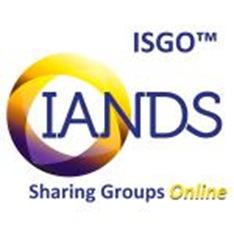 CONDUCT OF BEHAVIORI, Mary Jo Bulbrook, agree to abide by the following principles in carrying out my role as an ISGO Certified Facilitator. 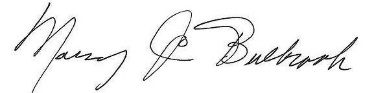 Signed June 25, 2019              Guiding principles are:Model Integrity                                                                                                                                                            Uphold the highest professional standard in all my activities where I am represented as an ISGO Certified Facilitator (ICF). Active Listening                                                                                                                                                               Listen with an open heart at all times to hear another’s point of view and create clear communication between those who participate.Speak My Truth                                                                                                                                                Speak my truth always. Speak to be heard and understood without prejudgment, predisposition or need to control.Model Respect                                                                                                                                                                       Appreciate and respect all people regardless of race, nationality, gender, sexual orientation, beliefs, ideas about NDE and STE, physical ability, origin, creed, political affiliation, culture or financial status, education and age equally and without prejudice.Confidentiality                                                                                                                                                                          Uphold confidentiality and ensure safety for all concerned.Transparency                                                                                                                                                               Share any and all conflicts of interests if a situation arises.Clear Boundaries                                                                                                                                               Connect with clear boundaries honoring the self and others.Seek Counsel                                                                                                                                                                                   If something comes forward that I do not know how to handle, I vow to connect with the ICF administration team and others as appropriate.   Do My Best                                                                                                                                                                                            At all times, I vow do my best and reframe for using social media disrespectfully regarding anything connected to ISGO and IANDS. If I have a problem, I will go through proper channels to resolve any issues that come forward.